ЗАГАЛЬНІ УМОВИ ЗДІЙСНЕННЯ ЗАКУПІВЛІ: Косенко Н.М. є уповноваженою особою Відділу освіти, молоді та спорту виконавчого комітету Чорнухинської селищної ради (далі – Замовник), яка здійснює дану закупівлю в інтересах Замовника, дотримуючись вимог Закону України «Про публічні закупівлі» від 25.12.2015 року №922-VIII (далі - Закон) зі змінами та доповненнями із врахуванням вимог інших нормативно-правових актів чинного законодавства в Україні. Даною документацією передбачено умови та порядок проведення спрощеної закупівлі, в тому числі умови та вимоги, які є необхідними для ефективного вибору Постачальника предмета закупівлі.ТЕРМІНИ, ЩО ВЖИВАЮТЬСЯ У ДОКУМЕНТАЦІЇ:Документ - письмове підтвердження фактів та подій, що мають юридичне значення, або з якими чинне законодавство пов'язує виникнення, зміну або припинення прав і обов'язків фізичних або юридичних осіб. Документом слід розуміти документи, що містять зафіксовану на будь-яких матеріальних носіях інформацію, яка підтверджує чи посвідчує певні події, явища або факти, які спричинили чи здатні спричинити наслідки правового характеру, чи може бути використана як документи − докази у правозастосовчій діяльності, що складаються, видаються чи посвідчуються повноважними (компетентними) особами органів державної влади, місцевого самоврядування, об’єднань громадян, юридичних осіб незалежно від форми власності та організаційно-правової форми, а також окремими громадянами, у тому числі самозайнятими особами, яким законом надано право у зв’язку з їх професійною чи службовою діяльністю складати, видавати чи посвідчувати певні види документів, що складені з дотриманням визначених законом форм та містять передбачені законом реквізити і відомості. До поняття "документ" не відноситься інформація, яка створюється (видається) чи посвідчуються повноважними особами учасника та несе за собою лише інформативний характер (наприклад: довідки, листи, витяги із реєстрів, зразки документів або частково заповнені документи (не мають усіх реквізитів або даних, які передбачаються самим документом), матеріали, малюнки (креслення), буклети та рекламна продукція, відгуки чи подяки). Документи, які надаються на виконання умов даної документації без зазначення даних або реквізитів встановлених (або передбачених) у документах або їх додатках, які надаються у складі пропозиції у вигляді невід'ємних частин документів правочину, або документи надаються вибірковими сторінка (не в цілому) або без додатків, якщо такі передбачені умовами, визначеними у документі(ах) вважаються такими, що не надані в цілому, а тому не можуть достовірно підтвердити відповідність умовам замовника.Електронний документ - документ, інформація в якому зафіксована у вигляді електронних даних, включаючи обов’язкові реквізити документа. До поняття "електронний документ" відноситься поняття "документ", на умовах визначених у документації. Оригіналом електронного документа вважається електронний примірник документа з обов’язковими реквізитами, у тому числі з електронним підписом автора або підписом, прирівняним до власноручного підпису відповідно до Закону України "Про електронні довірчі послуги". КЕП - кваліфікований електронний підпис на захищеному носії у вигляді електронних даних, які додаються підписувачем до інших електронних даних або логічно з ними пов’язуються, який створюється використовуються ним як підпис, з використанням засобу кваліфікованого електронного підпису і базується на кваліфікованому сертифікаті відкритого ключа.УЕП - удосконалений електронний підпис у вигляді електронних даних, які додаються підписувачем до інших електронних даних або логічно з ними пов’язуються, який створюється використовуються ним як підпис, з використанням засобу удосконаленого електронного підпису і базується на сертифікаті відкритого ключа.Копія документа або інформації - файл-зображення, отриманий в результаті сканування (оцифрування) зображення, сканування із дотриманням максимальної автентичності відносно оригіналу. Копія, зроблена із застосуванням сканера, чи цифрового фотоапарату, або інших оптичних та електронних пристроїв, здатних здійснювати переведення візуально зображення в електронний формат для подальшого відтворення його на електронних пристроях із можливою втратою чіткості та повноти кольорів зображення (зокрема тексту) не більше ніж на 5% від загального змісту оригінального примірника. При цьому текстуальна частина повинна бути чітко розпізнана людським оком без застосування сторонніх приладів.Персональні дані - відомості чи сукупність відомостей про фізичну особу, яка ідентифікована або може бути конкретно ідентифікована (згідно до статті 2 Закону України «Про персональні дані»).Поняття «первинний документ» вживається у значенні та на умовах, визначених ЗУ "Про бухгалтерський облік та фінансову звітність в Україні" від 16.07.1999 року №996-XIV (зі змінами та доповненнями) та Положенням про документальне забезпечення записів у бухгалтерському обліку, затвердженого Наказом МФУ від 24.05.1995 №88.РОЗДІЛ I. УМОВИ ПРИЙНЯТТЯ УЧАСТІ ТА ПОДАННЯ ПРОПОЗИЦІЇ ВІД УЧАСНИКАУчасник, який виявив бажання прийняти участь у закупівлі, детально ознайомившись із умовами даної закупівлі, технічними, якісними та іншими вимогами до предмета закупівлі, проектом договору повинен надати замовнику підтвердження відповідності своєї пропозиції відносно до встановлених вимог цієї документації. Дані про учасника, які введені до електронного майданчика (назва суб’єкта підприємницької діяльності, код ЄДРПОУ (або ідентифікаційний код (для фізичних осіб або фізичних осіб-підприємців)), місцезнаходження, телефон) повинні відповідати даним, які визначені за результатом останніх реєстраційних дій держаного реєстратора в ЄДР (або паспортним даним (для учасників, які є фізичними особами).Документи та інформація, які надається учасником даної закупівлі повинні надаватись до кінцевого строку подання пропозицій, визначеному в оголошенні, та завантажується у вигляді електронних документів, виготовлених в процесі сканування (оцифрування) форматі доступному для відображення наданої інформації (структуровані дані у форматі *.pdf, графічні дані у форматі *.jpg, *.jpeg, або архіви даних у форматі *.ZIP, *.7z).Під час використання електронної системи закупівель з метою подання пропозицій та їх оцінки документи та дані створюються та подаються з урахуванням вимог законів України "Про електронні документи та електронний документообіг" та "Про електронні довірчі послуги". Учасники закупівлі подають пропозиції у формі електронного документа чи скан-копій через електронну систему закупівель з дотриманням наступних вимог:Уся інформація, яка надається учасником у складі пропозиції для підтвердження вимог Замовника встановлених документацією, повинна бути розбірливою (текстуальна частина чіткою при читанні) з метою подальшого її використання для встановлення відповідності кваліфікаційних, якісних, кількісних, технічних та інших вимог Замовника визначених умовами документації.Учасник закупівлі накладає кваліфікований електронний підпис (КЕП) або УЕП на пропозицію у разі якщо:- у складі пропозиції учасника надано хоча б один документ або інформацію, що виконано у вигляді окремого електронного файлу;Учасник закупівлі накладає кваліфікований електронний підпис (КЕП) або УЕП на кожен електронний документ пропозиції окремо у разі якщо:- документи або інформація в пропозиції виготовлено учасником та надано у формі електронних документів; Учасник закупівлі накладає кваліфікований електронний підпис (КЕП) або УЕП на пропозицію в цілому та на кожен електронний документ окремо у разі якщо:- пропозиція учасника містить як скановані, так і електронні документи та/або інформацію. У разі якщо електронні документи пропозиції видано іншою організацією з попереднім накладенням кваліфікованого електронного підпису (КЕП) або УЕП такої організації, накладання КЕП учасником на такі електронні документи не вимагається умовами документації. Умовами документації передбачена перевірка Замовником кваліфікованого електронного підпису (КЕП) або УЕП Учасника за допомогою ресурсу центрального засвідчувального органу за посиланням https://czo.gov.ua/verify.В ході перевірки кваліфікованого електронного підпису або УЕП повинні відображатися прізвище та ініціали особи, уповноваженої на підписання пропозиції (власника ключа), тип носія особистого ключа, тип підпису, час підпису, тип носія особистого ключа.Відсутність будь-яких запитань або уточнень з боку учасників закупівлі зареєстрованих у системі публічних закупівель в період уточнень стосовно змісту та викладених вимог у Документації означатиме, що учасник(и) закупівлі, що бере(уть) участь в даній закупівлі, повністю усвідомлює(ють) зміст цієї Документації та вимоги, викладені Замовником її умовами.Кожен учасник має право подати тільки одну пропозицію (у тому числі до визначеної в Документації частини предмета закупівлі (лота), якщо умовами оголошення передбачено поділ предмета закупівлі на частини).РОЗДІЛ II. ТЕХНІЧНІ ВИМОГИ ДО ПРЕДМЕТА ЗАКУПІВЛІРОЗДІЛ II.I. ЗАГАЛЬНІ ВИМОГИ ДО ПРЕДМЕТА ЗАКУПІВЛІ:У разі виявлення Замовником невідповідності запропонованого товару визначеним вимогам в технічному завданні, або запропонований товар не може використовуватись за призначенням, така пропозиція учасника за рішенням Замовника може відхилитись, як така що не відповідає вимогам Замовника визначеним у Документації, зокрема в технічній частині предмета закупівлі.Зміст пропозиції учасника не повинна суперечити пункту 10 частини першої статті 4 Закону України «Про санкції»* щодо заборони здійснення державних закупівель товарів, робіт і послуг у юридичних осіб-резидентів іноземної держави державної форми власності та юридичних осіб, частка статутного капіталу яких знаходиться у власності іноземної держави, а також державних закупівель у інших суб’єктів господарювання, що здійснюють продаж товарів, робіт, послуг походженням з іноземної держави, до якої застосовано санкції згідно з цим Законом, та іншому чинному українському законодавству, що містить обмеження ввезення товарів на митну територію України.Якість продукції повинна відповідати діючим державним стандартам. При поставці кожної партії товару за графіком обов’язковою вимогою є дотримання термінів реалізації та умов зберігання продуктів, що швидко та особливо швидко псуються (Додаток 4 до п. 1.15 «Інструкції з організації харчування дітей у дошкільних закладах», затвердженої Наказом МОН України та МОЗ України від 17.04.2006 року № 298/227)Послуги та витрати, які обов’язково надає Учасник та включає в ціну товару:-  Доставка товару до місця, передбаченого цією документацією;-  Фасування, пакування, навантаження та розвантаження.Загальні умови поставки предмета закупівлі:6.1. Доставка, навантаження та розвантаження Товару здійснюється силами та за рахунок Учасника до комори кожного закладу окремо, протягом 2022 року згідно з графіком та маршрутом постачання, які затверджені цією документацією, а також на підставі заявок Замовника протягом 3 робочих днів з моменту отримання заявки. Поставка здійснюється в робочі дні та до 13:00 години до кінцевого закладу освіти. Замовлення на доставку Товарів надається телефоном, факсом або на електронну пошту. Учасником призначається особа відповідальна за прийом заявок. Наявність відповідальної особи за отримання замовлень є обов’язковим. Неприйняття замовлення є неприпустимим. Учасник веде журнал замовлень, під час кожного замовлення постачальник присвоює номер замовлення замовнику, фіксує час отримання замовлення. Графік поставки товару не повинен порушуватися Учасником. У випадку затримки поставки замовленого Товару більш ніж на одну добу від погодженої дати поставки, Замовник має право анулювати замовлення, а Учасник не має права на відшкодування вартості анульованого замовлення та будь-яких пов’язаних з таким анулюванням витрат;6.2. Учасник поставляє кожну партію Товару у суворій відповідності до умов замовлення та затвердженого графіка. Під час поставки партії Товару Учасник повинен забезпечити:- суворе дотримання правил прийому Товару, відповідності якості та термінів придатності продуктів, а також дотримання санітарно-гігієнічних вимог. Строк придатності товарів на день поставки повинен становити не менш 80% від загального строку зберігання;- належне оформлення відвантажувальних і розрахункових документів, відповідність зазначених у них даних про Товар (кількість, асортимент, номенклатуру), що поставляється, та кількості, асортименту й номенклатурі фактично поставленого Товару;Продукти харчування постачаються за установленими нормами відвантаження у тарі та упаковці, яка забезпечує їх збереження під час транспортування та відповідає державним стандартам, технічним умовам, іншій нормативно-технічній документації. Тара та упаковка повинні бути виготовлені з матеріалів, дозволених до використання. Товар повинен бути в упаковці, яка відповідає характеру товару і захищає його від пошкоджень та забруднення під час доставки. Упаковка має містити всю необхідну інформацію про товар, згідно вимог чинного законодавства;Маркування Товару, в тому числі і маркування споживчої тари товару, повинне відповідати вимогам чинного законодавства, чинних нормативно-правових актів та нормативних документів у частині маркування продукції, зокрема Закону України «Про інформацію для споживачів щодо харчових продуктів», № 2639-VIII від 06.12.2018 р. Товар повинен передаватися у заклад освіти в неушкодженій упаковці, яка забезпечує цілісність товару та збереження його якості під час транспортування;Учасник повинен забезпечити належне санітарне утримання виробничих та/або складських приміщень, обладнання, інвентаря, а також контролювати дотримання працівниками правил особистої гігієни;Постачання Товару здійснюється спеціально обладнаним транспортом Учасника. Вимоги до транспортного засобу:- забезпечувати збереження Товару під час перевезення;- мати всі необхідні дозвільні документи, включно з документами на транспорт для перевезення Товарів, які є об’єктами санітарного нагляду;- забезпечувати необхідний температурний режим у відповідності з технічними регламентами на Товар під час перевезення;- відповідати санітарним нормам та правилам, в тому числі щодо сумісності продуктів харчування.Учасник зобов’язаний забезпечити прибуття транспортного засобу з Товаром в місце поставки Товару в дату і час, яка зазначена в замовленні або відповідно до строків поставки, що визначені Договором;Працівники, що супроводжують поставку продуктів харчування, здійснюють їх транспортування, завантаження та розвантаження, підлягають обов’язковому медичному огляду. Під час постачання Товарів вони повинні мати при собі копії, завірені належним чином:- свідоцтва про реєстрацію транспортного засобу;- документ, що підтверджує санітарну обробку автомобіля;- особових медичних книжок з результатами проходження обов’язкових медичних оглядів та мають бути забезпечені санітарним одягом (халатом, рукавицями)Копії вищевказаних документів, що супроводжують поставку, повинні надаватися для огляду на першу вимогу відповідальних службових осіб закладів освіти, які приймають продукти харчуванняКожна партія Товару повинна супроводжуватися належно оформленими, відповідно до вимог нормативно-правових актів України, документами та які відповідають Специфікації, зокрема:-   накладною на Товар, яка повинна містити всі необхідні (передбачені законом) реквізити;- іншими документами або їх належно засвідченими копіями, що підтверджують їх походження, безпечність та якість(ґатунок, категорія, дата виготовлення на підприємстві, термін реалізації, умови зберігання (для продуктів, що швидко псуються, термін реалізації і час виготовлення позначаються у годинах) та повинні відповідати вимогам державних стандартівУ разі поставки партії Товару без будь-якого товаросупровідного документа, наявність якого є обов’язковою відповідно до вимог чинного законодавства України, та/або наданий Учасником товаросупровідний документ оформлений з порушенням вимог чинного законодавства України (дефект форми), Замовник має право на власний розсуд або відмовитись від Товару та не приймати поставку такої партії Товару, або прийняти такий Товар, при цьому Учасник зобов’язаний надати Замовнику копії належним чином оформлених товаросупровідних документів у день поставки Товару, а оригінали таких документів  – протягом одного робочого дня з дати поставки Товару.Якщо в процесі приймання Товару виявлено невідповідність кількості, та/або якості товару, та/або порушення цілісності тари (у тому числі слідів деформації тари, намокання і/або протікання тари, ознак бою Товару всередині тари і т. п.), і/або маркування товару, Замовник має право на власний розсуд або відмовитись від Товару та не приймати поставку такої партії Товару, в якій виявлено невідповідність,  або прийняти Товар в частині, що є відповідним. У разі прийняття Товару частково Учасник зобов’язаний надати Замовнику копії відкоригованих товаросупровідних документів у відповідності до кількості прийнятого Товару у день поставки Товару, а оригінали таких документів – протягом одного робочого дня з дати поставки Товару;При виникненні претензій щодо кількості чи якості товару Учасник повинен здійснити, не пізніше 24 годин з часу отримання претензій (телефонному, електронному або паперовому вигляді) від Замовника, поставку Товару відповідної кількості та/або відповідної якості;РОЗДІЛ II.II. ТЕХНІЧНІ ТА ЯКІСНІ ВИМОГИ ДО ПРЕДМЕТА ЗАКУПІВЛІТаблиця 1Адреси закладів, за якими здійснюється поставка товаруТаблиця 1РОЗДІЛ II. III. ДОДАТКОВО У СКЛАДІ ПРОПОЗИЦІЇ УЧАСНИК ЗОБОВ'ЯЗАНИЙ НАДАТИ:Копії документів, що підтверджують якість та безпечність кожного запропонованого товару, що є предметом закупівлі в залежності від виду (типу), категорії та/або групи продуктів харчування (сертифікати (декларації) відповідності, та/або декларації виробника та/або посвідчення про якість, та/або паспорти якості, та/або експертний висновок, тощо)**.Копії документів, що підтверджують державну реєстрацію потужностей Учасника як оператора ринку харчових продуктів (експлуатаційний дозвіл для потужностей з виробництва та/або зберігання харчових продуктів тваринного походження та/або повідомлення про державну реєстрацію потужностей з виробництва та/або обігу харчових продуктів).Копії документів, що підтверджують те, що Учасник запровадив обов’язкові постійно діючі процедури, засновані на принципах системи аналізу небезпечних факторів та контролю у критичних точках (НАССР) (сертифікат на систему керування (управління) безпечністю харчових продуктів (ДСТУ ISO 22000:2019).Примітки:* - Замовник, при прийнятті рішень за результатом розгляду пропозиції учасників, дотримується принципів протидій іноземної держави, іноземної юридичної чи фізичної особи, інших суб’єктів, які створюють реальні та/або потенційні загрози національним інтересам, національній безпеці, суверенітету і територіальній цілісності України, сприяють терористичній діяльності та/або порушують права і свободи людини і громадянина, інтереси суспільства та держави, призводять до окупації території, експропріації чи обмеження права власності, завдання майнових втрат, створення перешкод для сталого економічного розвитку, повноцінного здійснення громадянами України належних їм прав і свобод. У зв’язку з чим замовником може бути прийнято рішення щодо відхилення пропозиції учасника як таку що не відповідає умовам Документації зокрема технічним вимогам замовника, до якого застосовано санкції щодо здійснення державних закупівель товарів, робіт і послуг у юридичних осіб-резидентів іноземної держави державної форми власності та юридичних осіб, частка статутного капіталу яких перебуває у власності іноземної держави, а також державних закупівель у інших суб'єктів господарювання, що здійснюють продаж товарів, робіт, послуг походженням з іноземної держави, до якої застосовано санкції згідно із Законом України "Про санкції", з урахуванням Рішень Ради національної безпеки і оборони України "Про застосування персональних спеціальних економічних та інших обмежувальних заходів (санкцій)".Згідно постанови Кабінету Міністрів України від 30 грудня 2015 р.  № 1147 «Про заборону ввезення на митну територію України товарів, що походять з Російської Федерації», замовник відхиляє пропозиції учасників, які у своїй пропозиції пропонують товар, що ввезений на митну територію України з 10 січня 2016 року та походить з Російської Федерації, згідно з Переліком товарів, заборонених до ввезення на митну територію України, що походять з Російської Федерації, який міститься у додатку до постанови Кабінету Міністрів України від 30 грудня 2015 р. № 1147.Розділ III. ВИМОГИ ДО УЧАСНИКА СПРОЩЕНОЇ ЗАКУПІВЛІЗабезпечення пропозиції:не вимагається.Забезпечення виконання договору:не вимагається. Документ(и), що підтверджує статус учасника, як платника податків:Копія свідоцтва про реєстрацію платника податку на додану вартість або копія свідоцтва про сплату єдиного податку (у разі відсутності надати копію Витягу з реєстру платників податку на додану вартість/ єдиного податку). Документ повинен достовірно підтверджати інформацію про систему оподаткування учасника та ставку податку, які будуть застосовуватись при виконанні господарських операцій та подальших податкових зобов’язань за результатом укладеного договору про закупівлю. Дана вимога стосується суб'єктів господарювання – юридичних осіб або їх структурних підрозділів (які не мають статусу юридичної особи), фізичних осіб-підприємців.Документ(и), що підтверджує наявність прав відповідальної особи учасника підписання та виконання договору про закупівлю:Копія документу (оригінал / виписка (або витяг) з протоколу (рішення) зборів засновників (учасників) про призначення директора, президента, голови правління, довіреність керівника учасника у разі підписання договору про закупівлю особою, чиї повноваження не визначені статутом, або іншим розпорядчим документом), який підтверджує статус та повноваження особи на підписання договору за результатами проведеної закупівлі (вимога стосується учасників - юридичних осіб або їх структурних підрозділів (які не мають статусу юридичної особи).Документи, що підтверджують наявність кваліфікації та досвідудля підтвердження наявності фахівців (спеціалістів) надається:5.1.1. документ(и), яким(и) встановлено наявність трудових або цивільно-правових відносин із працівником(ами) учасника або спеціалістом(ами), який(і) безпосередньо планується залучати до виконання зобов’язань договору, вкладеному за результатами закупівлі.На виконання даної вимоги може надаватись один із видів документів – наказ про прийом на роботу, трудовий договір, договір цивільно-правового характеру, договір надання послуг (що стосується безпосереднього виконання зобов'язань учасником, пов'язаних із виконанням умов даної закупівлі);для підтвердження наявності досвіду виконання аналогічних зобов’язань закупівлі надається:5.2.1.документ(и), який(і) із інформацією, що підтверджує наявність виконаних зобов’язань щодо здійснення господарської діяльності за відповідним напрямком із реквізитами контрагента(ів). На виконання даної вимоги може надаватись один із видів документів – договір, первинні документи, рекомендації (відгуки), договори (в межах дилерських чи представницьких зобов’язань в предмету договору, який є аналогічним предмету даної закупівлі).Гарантійний лист, складений в довільній формі, в якому учасник гарантує, що товар за предметом закупівлі, запропонований учасником у складі пропозиції, не буде ввезений на митну територію України в митному режимі імпорту товарів з Російської Федерації.Учасники при поданні пропозиції повинні враховувати норми:-   Постанови Кабінету Міністрів України «Про забезпечення захисту національних інтересів за майбутніми позовами держави Україна у зв’язку з військовою агресією Російської Федерації» від 03.03.2022 № 187, оскільки замовник не може виконувати зобов’язання, кредиторами за якими є Російська Федерація або особи пов’язані з країною агресором, що визначені підпунктом 1 пункту 1 цієї Постанови;-   Постанови Кабінету Міністрів України «Про застосування заборони ввезення товарів з Російської Федерації» від 09.04.2022 № 426, оскільки цією постановою заборонено ввезення на митну територію України в митному режимі імпорту товарів з Російської Федерації;-   Закону України «Про забезпечення прав і свобод громадян та правовий режим на тимчасово окупованій території України» від 15.04.2014 № 1207-VII.У випадку не врахування учасником під час подання пропозиції, зокрема невідповідність учасника чи товару, зазначеним нормативно-правовим актам, пропозиція учасника вважатиметься такою, що не відповідає мовам, визначеним в оголошенні про проведення спрощеної закупівлі, та вимогам до предмета закупівлі, тому така пропозиція підлягатиме відхиленню на підставі пункту 1 частини 13 статті 14 Закону.Розділ IV. Розгляд пропозиційЗамовник розглядає найбільш економічно вигідну пропозицію протягом строку, що не перевищує п’ять робочих днів з дня завершення електронного аукціону. Замовник розглядає пропозицію перевіряючи її відповідність умовам, визначеним в оголошенні про проведення спрощеної закупівлі та вимогам до предмета закупівлі пропозицію учасника, яка за результатами електронного аукціону (у разі його проведення) визначена найбільш економічно вигідною. У разі відхилення пропозиції, що за результатами оцінки визначена найбільш економічно вигідною, Замовник розглядає наступну пропозицію у списку пропозицій, розташованих за результатами їх оцінки, починаючи з найкращої, у порядку та строки, визначені статтею 29 Закону.В процесі розгляду замовник перевіряє наявність підстав, визначених частиною 13 статті 14 Закону та, у разі їх наявності, відхиляє таку пропозицію учасника.Замовник має право звернутися за підтвердженням інформації, наданої учасником, до органів державної влади, підприємств, установ, організацій відповідно до їх компетенції. Також Замовником може перевірятись інформація у загальнодоступних джерелах (в тому числі на офіційних сайтах в мережі Інтернет, на яких оприлюднюється інформація про проведення закупівель, використання коштів, статистичних даних, т.ін.У разі отримання достовірної інформації про невідповідність переможця закупівлі встановленим вимогам або буде встановлений факт зазначення у пропозиції будь-якої недостовірної інформації, що є суттєвою при визначенні результатів закупівлі, Замовник відхиляє пропозицію такого учасника.Замовник відхиляє пропозицію учасника у разі якщо:пропозиція учасника не відповідає умовам, визначеним в оголошенні про проведення спрощеної закупівлі, та вимогам до предмета закупівлі;учасник не надав забезпечення пропозиції, якщо таке забезпечення вимагалося Замовником;учасник, який визначений переможцем спрощеної закупівлі, відмовився від укладення договору про закупівлю;якщо учасник протягом одного року до дати оприлюднення оголошення про проведення спрощеної закупівлі відмовився від підписання договору про закупівлю (у тому числі через неукладення договору з боку учасника) більше двох разів із Замовником, який проводить таку спрощену закупівлю.У разі відхилення найбільш економічно вигідної пропозиції відповідно до частини тринадцятої статті 14 Закону, Замовник розглядає наступну пропозицію учасника, який за результатами оцінки надав наступну найбільш економічно вигідну пропозицію.За результатом розгляду пропозиції учасника, та у разі встановлення відповідності його пропозиції умовам, що встановлені в оголошенні та Документації, Замовник приймає рішення про намір укласти договір. Розділ V. Проект договору та умови, які будуть включені до договору про закупівлю. Строки та умови підписання договоруУ даному розділі наводиться проект договору, та умови які будуть включені до договору в момент підписання його із учасником переможцем. Поданням своєї пропозиції учасник погоджується з його змістом та підтверджує свою згоду на підписання Договору з Замовником (із врахуванням умов пропозиції учасника за результатом проведення закупівлі).Погодженням учасника із умовами проекту договору є подання пропозиції від такого учасника за даною закупівлею.Інші умови проекту договору, крім істотних, можуть бути змінені, в тому разі якщо у учасника або Замовника будуть вмотивовані причини для внесення таких змін. Зміни до договору вносяться шляхом взаємних письмових (усних) переговорів до його підписання, або шляхом укладення додаткових угод до вкладеного договору. У разі, якщо Учасник не погоджується з проектом договору про закупівлю або його окремими положеннями, він зобов’язаний надати змістовне пояснення або пропозицію з обґрунтуванням внесення пропонуємих змін у вигляді інформаційного листа в складі пропозиції. У такому випадку учасником надається погодження із тими умовами проекту договору та його істотними умовами, до яких учасником не пропонується внесення змін.У разі надання учасником у складі пропозиції інформаційного листа зі змістовним поясненням або пропозицією з обґрунтуванням внесення пропонуємих змін до окремих положень договору про закупівлю, Замовник при розгляді пропозиції може приймати до уваги запропоновані зміни із подальшим вирішенням питання щодо подальшого укладення договору із урахуванням запропонованих змін. За результатом оприлюднення повідомлення про намір укласти договір на веб-порталі Уповноваженого органу, Замовник та учасник мають право проводити усні та/або письмові переговори (консультації) щодо внесення змін до проекту договору про закупівлю до його підписання (застосовується до умов договору, які не є істотними).Замовник укладає договір про закупівлю з учасником, який визнаний переможцем спрощеної закупівлі, не пізніше ніж через 20 днів з дня прийняття рішення про намір укласти договір про закупівлю. Протягом 2 робочих днів з дня прийняття рішення про намір укласти договір учасником-переможцем за адресою Замовника направляється підписаний договір (в двох автентичних екземплярах) із заповненими даними згідно до умов пропозиції, яка була прийнята Замовником та інформацію (або документ(и)) про право підписання договору про закупівлю.Під час укладання договору учасником-переможцем надається:інформацію (або копії документів) про право підписання договору про закупівлю;копія(ї) ліцензії(й) / дозволу(ів) на провадження господарської діяльності, у разі якщо отримання такого дозволу(ів) або ліцензії(й) на провадження виду діяльності, що відповідає предмету закупівлі, передбачено чинним законодавством або витяг з єдиного державного реєстру юридичних осіб, фізичних осіб-підприємців та громадських формувань про рішення органу ліцензування щодо наявності у суб’єкта господарювання права на провадження визначеного ним виду господарської діяльності, що підлягає ліцензуванню (або іншу інформацію, що підтверджує право провадження визначеного ним виду господарської діяльності, що підлягає ліцензуванню).Договір про закупівлю укладається відповідно до норм Цивільного та Господарського кодексів України з урахуванням особливостей, визначених цим Законом.Проект договору наводиться нижчеПРОЕКТ ДОГОВОРУпро закупівлюВідділ освіти, молоді та спорту  виконавчого комітету Чорнухинської селищної ради, в особі ______________________, що діє на підставі ________________  (далі – Замовник), з однієї сторони, і ____________________________________________ (найменування Учасника-переможця), в особі _____________________________________________ (посада, прізвище, ім'я та по батькові), що діє на підставі _________________________________ (найменування документа, номер, дата та інші необхідні реквізити) (далі – Постачальник), з іншої сторони, разом - Сторони, уклали цей Договір про таке:I. ПРЕДМЕТ ДОГОВОРУ1.1. Постачальник зобов'язується у 2022 році поставити Замовникові Товар згідно коду ДК 021:2015 (CPV 2008) – 15610000-7 - Продукція борошномельно-круп’яної промисловості, а саме – рис круглозернистий, пластівці вівсяні, крупа пшенична, крупа перлова (далі – товар(и)), що зазначено в специфікації, яка додається до цього Договору і є його невід'ємною частиною, а Замовник – прийняти і оплатити визначені умовами даного Договору товари.1.2. Обсяги закупівлі товарів можуть бути зменшені залежно від реального фінансування видатків Замовника. II. якість товарів2.1. Постачальник гарантує якість товарів, що є предметом закупівлі за умовами даного Договору.2.2. Постачальник повинен поставити Замовнику товари, якість яких відповідає чинним стандартам, або які зазначені у нормативній технічній документації виробника,  а товар, який є частиною предмета закупівлі має відповідні сертифікати якості (відповідності).2.3. Якщо протягом дії договору товар виявиться не належної якості або таким, що не відповідає умовам цього договору, Постачальник зобов’язаний виконати відповідні дії щодо покращення якості предмета закупівлі протягом __ робочих днів, за умови, що таке покращення не призведе до збільшення суми, визначеної в Договорі. Всі витрати, пов’язані із заміною або неналежної якості несе Постачальник.2.4. Постачальник зобов’язується здійснювати постачання товару з дотриманням вимог Закону України «Про основні принципи та вимоги до безпечності та якості харчових продуктів» від 23.12.1997 № 771/97-ВР (зі змінами).III. ЦІНА ТА ЗАГАЛЬНА СУМА ДОГОВОРУ3.1. Вартість цього Договору становить _____________________ грн. (вказати цифрами та словами), у т.ч. ПДВ* _______ (вартість Договору визначається з урахуванням розділу V «Податок на додану вартість»  Податкового кодексу України).3.2. Ціна товару кожного найменування зазначається у специфікації, яка додається до договору і яка є його невід’ємною частиною.3.3. Валютою Договору є українська гривня. 3.4. Сума цього Договору може бути зменшена за взаємною згодою обох Сторін.3.5. Сума за цього Договору включає вартість пакування (якщо таке передбачається при здійсненні постачання предмету закупівлі його складових частин або окремих частин), їх завантаження, доставки і розвантаження.IV. ПОРЯДОК ТА УМОВИ ЗДІЙСНЕННЯ ОПЛАТИ4.1. Оплата за поставлені товари Постачальником, проводиться за фактом отримання Замовником таких товарів протягом 10 (десяти) банківських днів з моменту отримання товарів.4.2. Усі розрахунки за договором проводяться у безготівковій формі на підставі рахунків, Актів та видаткових накладних (на товар) згідно до специфікації на розрахунковий рахунок Постачальника.4.3. У разі виникнення обставин, які унеможливлюють проведення оплати Замовником протягом строку визначеного в п.4.1. Договору, Замовником може бути застосовано право на відстрочку платежу протягом _______ банківських днів з наступного дня після завершення строку визначеного в п.4.1. Договору, без права на претензію з боку Постачальника щодо несвоєчасної оплати за поставлені товари.4.4. Джерело фінансування закупівлі: __________________________.V. постачання товару(ів)5.1. Заявка на кількість та асортимент товару передається Замовником та приймається Постачальником у будь-якій зрозумілій Сторонами формі (телефоном, листом, електронною поштою, т.ін.) із повідомленням ПІБ особи, яка передала та отримала замовлення. 5.2. Зобов'язання Постачальника щодо поставки постачання товару(ів) вважаються виконаними у повному обсязі з моменту передачі товару у власність Замовника за адресою, визначеною у заявці Замовника.5.3. Товар поставляється окремими партіями за адресами, визначеними у Додатку 1 до Договору протягом загального строку поставки (протягом 2022 року) протягом 3 робочих днів з моменту отримання заявки. Поставка здійснюється у робочі дні до 13:00 години.5.4. Замовник має право пред'явити претензію Постачальнику по кількості та якості товару та / або щодо строку постачання товару. 5.5. Претензія готується і подається у письмовій формі і пред'являється Постачальнику, по кількості – у день прийому-передачі товару, по якості – в будь-який момент впродовж дії даного Договору.5.6. Постачальник кожну транспортну партію зобов’язується супроводжувати посвідченням про якість або декларація виробника, в якому вказується: №; дата видачі; найменування потужності виробника та його № експлуатаційного дозволу чи № реєстрації; найменування постачальника; його адреса та № експлуатаційного дозволу чи № реєстрації; найменування вантажоодержувача; найменування продукту; одиниці виміру; кількість; дата виробництва; дата випуску; умови зберігання в холодильнику (складі) – температура при необхідності вологість; термін зберігання; згідно якого нормативного документа продукт виготовлений (ДСТУ, ТУ та ін.); ґатунок, категорія, органолептична оцінка, тощо.5.7. Доставка товару повинна проводитися спеціалізованим автотранспортом згідно з правилами перевезення продовольчих продуктів. Водії (експедитори) та всі працівники, які безпосередньо контактують з товаром обов’язково повинні мати особисту медичну книжку з відмітками про проходження медогляду та санітарний одяг (халат, рукавиці).VI. ПРАВА ТА ОБОВ'ЯЗКИ СТОРІН6.1. Замовник зобов'язаний:6.1.1. Приймати поставлені товари, у разі дотримання відповідності якісних умов предмету закупівлі Постачальником.6.1.2. Висувати претензію на отримання товару, що є предметом закупівлі у строки та на умовах викладених у даному договорі. Претензія на отримання товару готується у вигляді заявки.6.1.3. Своєчасно та в повному обсязі сплачувати за поставлені товари;6.2. Замовник має право:6.2.1. Достроково розірвати цей Договір у разі невиконання зобов'язань Постачальником, повідомивши про це його за 10 днів;6.2.2. Контролювати постачання товару у строки, встановлені цим Договором;6.2.3. Зменшувати обсяг закупівлі товарів та загальну вартість цього Договору залежно від реального фінансування видатків. У такому разі Сторони вносять відповідні зміни до цього Договору;6.2.4. Звернутись до установ та організацій, які здійснюють незалежну експертну оцінку, для з’ясування якісних характеристик товару. У разі отримання висновку експертної організації (установи), який буде свідчити про порушення якісних показників товару, що є предметом закупівлі, Замовник повертає Постачальнику партію товару, який не відповідає якості, з подальшим відшкодуванням збитків. В такому випадку Замовником приймається рішення про несвоєчасне постачання товару Постачальником.6.2.5. У разі не виконання зобов'язань Постачальником Замовник має право достроково розірвати цей Договір, письмово повідомивши про це Постачальника за 10 днів.6.2.6.У разі відмови від виконання Договору Постачальником Замовник має право в односторонньому порядку розірвати Договір, повідомивши письмово про це Учасника не пізніше ніж за 3 календарних дні про таке розірвання. Під відмовою від виконання договору Сторони, зокрема, розуміють прострочення поставки більш ніж на 30 календарних днів.6.2.7. У разі сумніву щодо якості харчових продуктів, Замовник має право ініціювати проведення експертного дослідження незалежною лабораторією відповідності якості продукції згідно з вимогами нормативних документів з подальшим наданням експертного висновку, який засвідчуватиме якість поставленого товару у навчальний заклад. В свою чергу Замовник, протягом двох днів з моменту прийняття такого рішення, повідомляє у письмовій формі Учасника про таку ініціативу, без уточнення в якій саме лабораторії буде проводитись дослідження.6.2.8. Здійснювати періодично, самостійно, спільно з батьківськими комітетами або з залученням представників державних установ, громадських організацій відбору зразків продукції для дослідження в акредитованих лабораторіях з метою перевірки відповідності заявленим вимогам у відповідності до наданих якісних документів Постачальником (за показниками безпеки та якості).6.3. Постачальник зобов'язаний:6.3.1. Забезпечити постачання товарів  у строки, встановлені цим Договором;6.3.2. Забезпечити постачання товарів, якість яких відповідає умовам, установленим розділом II цього Договору.6.3.3. Компенсувати усі витрати пов’язані з проведенням дослідження, у разі отримання Замовником висновку відповідної експертної організації (установи), який буде свідчити про порушення якісних показників товару, який буде свідчити про не відповідність якісним показникам та характеристикам(властивостям) товару, та замінити такий товар якісним в еквівалентній йому кількості протягом 1 (одного) дня з моменту отримання повідомлення від Замовника.6.3.4. Надавати Замовнику при кожній поставці товару лист контрольних перевірок температури у кузові авторефрижератора та температуру продукту (за необхідності). Кожну транспортну партію повинні супроводжувати «Листом контрольних перевірок температури у кузові авторефрижератора» у відповідності до Правил перевезень вантажів автомобільним транспортом в Україні, затверджених Наказом Міністерства транспорту України від 14.10.1997 № 363 (зі змінами).6.3.5. Здійснювати заходи із захисту довкілля при виконанні зобов’язань за Договором.6.4. Постачальник має право:6.4.1. Своєчасно та в повному обсязі отримувати плату за поставлені товари;6.4.2. На дострокове виконання зобов’язань в частині виконання своїх зобов’язань за даним Договором, у разі отримання письмового погодженням на те від Замовника;6.4.3. У разі невиконання зобов'язань Замовником Постачальник має право достроково розірвати цей Договір, повідомивши про це Замовника не пізніше ніж за 30 днів.6.4.4. Не частіше ніж один раз на 90 днів з моменту підписання договору про закупівлю/внесення змін до такого договору щодо збільшення ціни за одиницю товару, збільшувати ціну за одиницю товару, який є предметом даного Договору або його окремою частиною, при цьому зменшуючи обсяг продукції, яка постачається в межах суми договору, але не більше ніж 10 (десять) % від ціни за одиницю товару. Така зміна ціни за одиницю товару повинна бути фінансово та економічно обґрунтованою в письмовому вигляді, з наданням документу від Постачальника із зазначенням опису причин та обставин, які вплинули на зміну ціни із додатковим наданням документу від уповноваженого на те органу (Інспекції по цінам, Торгово-промисловою Палатою України (або її структурними підрозділами), та ін.), що свідчитиме про рівень ціни товару у відповідному регіоні.VII. ВІДПОВІДАЛЬНІСТЬ СТОРІН7.1. У разі невиконання або неналежного виконання своїх зобов'язань за Договором  Сторони  несуть  відповідальність, передбачену чинним законодавством та цим Договором. 7.2. У разі невиконання або несвоєчасного виконання зобов'язань при закупівлі товарів за бюджетні кошти Постачальник сплачує Замовнику штрафні санкції (неустойка, штраф, пеня) у розмірі ___ % (___________________ відсотків) від суми неотриманих товарів за кожний день затримки. 7.3. Жодна із Сторін не має права передавати свої права та обов’язки за цим Договором третім особам без письмової згоди на те іншої Сторони.7.4. У випадках, не передбачених цим Договором, Сторони несуть відповідальність, передбачену чинним законодавством України.VIII. ОБСТАВИНИ НЕПЕРЕБОРНОЇ СИЛИ8.1. Сторони звільняються від відповідальності за невиконання або неналежне виконання зобов'язань за цим Договором у разі виникнення обставин непереборної сили, які не існували під час укладання  Договору  та  виникли поза волею Сторін (аварія, катастрофа, стихійне лихо, епідемія, епізоотія, війна тощо). 8.2. Сторона, що не може виконувати зобов'язання за цим Договором унаслідок дії обставин непереборної сили, повинна не пізніше ніж протягом 5 днів з моменту їх  виникнення повідомити про це іншу Сторону у письмовій формі. 8.3. Доказом виникнення обставин непереборної сили та строку їх дії є відповідні документи, які видаються Торгово-промисловою палатою України (м.Київ).8.4. У разі коли строк дії обставин непереборної сили продовжується більше ніж 30 днів, кожна із Сторін в установленому порядку має право розірвати цей Договір. IX. ВИРІШЕННЯ СПОРІВ9.1. Усі спори та розбіжності, які виникли впродовж терміну дії Договору, вирішуються Сторонами шляхом переговорів.9.2. Спірні питання, з яких Сторони не дійшли згоди шляхом переговорів, розв’язуються у відповідності до законодавства України.X. СТРОК ДІЇ ДОГОВОРУ10.1. Цей договір набирає чинності з дати його підписання і діє до припинення чи скасування на всій території України та/або території Полтавської області правового режиму воєнного стану, введеного Указом Президента України від 24.02.2022 № 64/2022 «Про введення воєнного стану в Україні» (зі змінами), затвердженим Законом України від 24.02.2022 № 2102-IX, але не довше ніж до 31.12.2022, а в частині виконання своїх зобов’язань – до їх повного виконання Сторонами.10.2. Цей Договір вступає в силу з моменту його підписання Сторонами.10.3. Дія Договору припиняється:- відповідно до п.10.1. цього Договору, в тому разі, якщо Сторонами не досягнуто згоди щодо внесення змін до Договору в частині продовження його дії;- достроково за згодою Сторін, у строк визначений Сторонами в установленому даним Договором порядку;- з інших підстав, передбачених чинним законодавством України, та умовами цього Договору.XI. ІНШІ УМОВИ11.1. Умови Договору про закупівлю не можуть змінюватися  після його підписання до виконання зобов'язань Сторонами у повному обсязі, крім випадків передбачених  Законом України «Про публічні закупівлі». 11.2. Постачальник є платником податку на _______________________.11.3. Усі зміни та доповнення до Договору, а також його дострокове розірвання за згодою сторін є чинним лише у тому випадку, якщо оформлені письмово у вигляді додаткових угод, які підписуються обома Сторонами. Усі додаткові угоди є невід’ємними частинами Договору.11.4. Порядок змін умов Договору: 11.4.1. Будь-яка Сторона, яка ініціює пропозицію внесення змін до умов Договору надсилає іншій Стороні лист із описом таких змін, які пропонуються та проект додаткової угоди, якою передбачено зміни до положень останньої редакції Договору.11.4.2. Пропозиція внесення змін до умов Договору надсилається у письмовому вигляді поштовим зв’язком за контактними даними, які визначені умовами Договору. Пропозиція супроводжується проектом додаткової угоди за підписом уповноваженої особи Сторони, якою надана така пропозиція, із описом змін до умов Договору.11.4.2.1. Пропозиція внесення змін до умов Договору може надаватись будь-якою Стороною засобами електронного зв’язку із обов’язковим направленням у найкоротші строки іншій Стороні оригіналу примірника у паперовому вигляді. Перебіг строку розгляду пропозиції починається з дня отримання екземпляру наданому у паперовому вигляді. 11.4.3. Сторона, яка отримала пропозицію внесення змін до умов Договору, протягом двох робочих днів з дня її отримання розглядає надану пропозицію та проект додаткової угоди та повідомляє іншу Сторону про результат розгляду такої пропозиції. У повідомленні може зазначатись підстави або обґрунтування, які вплинули на відмову у прийнятті пропозиції щодо внесення змін до умов Договору.11.4.4. У разі прийняття пропозиції щодо внесення змін до умов Договору Стороною, яка отримала таку пропозицію, уповноваженою особою такої Сторони укладається додаткова угода в погодженій обома Сторонами редакції в двох автентичних екземплярах та направляється протягом 3 робочих днів з дня її вкладання інші Стороні.11.4.5. У разі, якщо Стороною, яка отримала пропозицію щодо внесення змін до умов Договору, приймається пропозиція не в цілому, або пропонуються зміни до наданої пропозиції, протягом двох робочих днів з дня отримання пропозиції, такою Стороною направляється відповідне повідомлення із переліком (або описом) пропонуємих змін. Розгляд такого повідомлення іншою Стороною відбувається на умовах та у порядку визначеному п.11.4.3 Договору.11.4.6. У разі якщо Сторона, якій направляється пропозиція щодо внесення змін до умов Договору, не повідомляє іншій Стороні про результат розгляду такої пропозиції, або відповідь про прийняття пропозиції укласти договір одержано із запізненням, Сторона, яка надіслала пропозицію, звільняється від зобов'язань, які стосуються переліку пропонуємих змін.11.5. Жодна із Сторін не має права передавати свої права та обов’язки за цим Договором третім особам без письмової згоди іншої Сторони.11.6. У випадках, не передбачених цим Договором, Сторони керуються чинним законодавством України.11.7. Цей Договір складено у двох оригінальних примірниках, по одному для кожної зі Сторін, які мають рівну юридичну силу.11.8. Невід'ємною частиною цього Договору є специфікація.11.9. Дія договору може продовжуватися на строк, достатній для проведення закупівлі на початку наступного року, в обсязі, що не перевищує 20 відсотків суми договору строк дії якого не закінчився, якщо видатки на досягнення цієї цілі затверджено в установленому чинним законодавством порядку.XII. ДОДАТКИ ДО ДОГОВОРУ12.1. Невід'ємною частиною цього Договору є специфікація (додаток 1), додаткові угоди до цього договору, якщо вони підписані протягом строку дії обома сторонами договору.12.2. Усі зміни та доповнення до Договору, а також його дострокове розірвання за згодою сторін є чинним лише у тому випадку, якщо оформлені письмово у вигляді додаткових угод, які підписуються обома Сторонами. Усі додаткові угоди є невід’ємними частинами Договору. XIII. МІСЦЕЗНАХОДЖЕННЯ ТА БАНКІВСЬКІ РЕКВІЗИТИ СТОРІН______________ * вартість визначається з поміткою «з ПДВ» або «у т.ч. ПДВ» у тому випадку, якщо Постачальник є платником податку на додану вартість.Додаток 1 до Договору про закупівлю № _____від "____" ___________ 20__р.СПЕЦИФІКАЦІЯТаблиця 1Таблиця 2Таблиця 3______________ * вартість визначається з поміткою «з ПДВ» або «у т.ч. ПДВ» у тому випадку, якшо Постачальник є платником податку на додану вартість.Відділ освіти, молоді та спорту  виконавчого комітету Чорнухинської селищної радиВідділ освіти, молоді та спорту  виконавчого комітету Чорнухинської селищної ради"ЗАТВЕРДЖЕНО"Рішенням уповноваженої особиВідділу освіти, молоді та спорту виконавчого комітету Чорнухинської селищної ради від 04.10.2022щодо проведення спрощеної закупівлі товару за предметомщодо проведення спрощеної закупівлі товару за предметомзгідно коду ДК 021:2015 (CPV 2008) – 15610000-7 - Продукція борошномельно-круп’яної промисловостізгідно коду ДК 021:2015 (CPV 2008) – 15610000-7 - Продукція борошномельно-круп’яної промисловостірис круглозернистий, пластівці вівсяні, крупа пшенична, крупа перловарис круглозернистий, пластівці вівсяні, крупа пшенична, крупа перловасмт Чорнухисмт Чорнухи20222022№Найменування товаруОпис та характеристики ТоваруОдиниця виміруКількість1рис круглозернистийРис вищий ґатунок, круглої форми, білий, не пропарений, шліфований. Зерна рису цілі, напівпрозорого кольору. Смак і запах зерен характерний для рису, без сторонніх запахів, не затхлий, не пліснявий. Наявність шкідників не допускається.Фасування у прозору упаковку (пластикові чи поліетиленові пакети), вагою 800-1000 г.Маркування державною мовою згідно з ДСТУ.  На кожній одиниці фасування повинна бути наступна інформація: назва харчового продукту, назва та адреса підприємства-виробника, вага нетто, склад, дата виготовлення, термін придатності та умови зберігання, дані про харчову та енергетичну цінність. Без ГМО, що має бути зазначено на упаковці. Якість згідно з ДСТУ 4965:2008 Рис. Технічні умови (або еквівалент).кг1302пластівці вівсяніВиготовлені з вівсяної крупи вищого сорту, очищеної від домішок, пропареної і розплющеної в пластівці. Колір: від кремового до жовтого. Смак і запах повинні бути властиві вівсяній крупі, без сторонніх присмаків, без пліснявого, затхлого та інших сторонніх запахів, без присмаку гіркоти і сторонніх присмаків. Допустима вологість круп становить не більше 12%. Зараженість шкідниками крупи не допускається.Фасування: пропіленові пакети, картонні коробки. Маса нетто 400-1000 г.Маркування державною мовою згідно з ДСТУ. На кожній одиниці фасування повинна бути наступна інформація: назва харчового продукту, назва та адреса підприємства-виробника, вага нетто, склад, дата виготовлення, термін придатності та умови зберігання, дані про харчову та кг ,енергетичну цінність. Без ГМО, що має бути зазначено на упаковці. Якість відповідно до ДСТУ 4634:2006. Концентрати харчові сніданки сухі пластівці круп’яні (або еквівалент).кг653крупа пшеничнаКрупа пшенична вищий або І ґатунок. Вид – Артек. Має бути добре відшліфована на мілкі частинки; чиста, без домішок, без шкідників, без сторонніх запахів, без плісняви. Зовнішній вигляд повинен відповідати даному виду круп. Вологість не більше 14%.Фасована у пластикові чи поліетиленові пакети. Маса нетто 800-1000 г.Без ГМО, що має бути зазначено на упаковці. Якість згідно з ДСТУ 7699:2015 Крупи пшеничні. Технічні умови (або еквівалент).Маркування державною мовою згідно з ДСТУ.кг804крупа перловаВищий або 1-й ґатунок. Шліфована. Колір білий з жовтим відтінком. Номер 1,2. Видовженої форми. Запах і смак притаманний перловій крупі без затхлого, пліснявого і інших запахів. Зараженість амбарними шкідниками не допускається. Фасована у прозору упаковку: пластикові чи поліетиленові пакети. Маса нетто 800-1000 г.Маркування державною мовою згідно з ДСТУ.  На кожній одиниці фасування повинна бути наступна інформація: назва харчового продукту, назва та адреса підприємства-виробника, вага нетто, склад, дата виготовлення, термін придатності та умови зберігання, дані про харчову та енергетичну цінність. Без ГМО, що має бути зазначено на упаковці.Якість згідно з ДСТУ 7700:2015 Крупи ячмінні. Технічні умови (або еквівалент)кг65№ з/пНайменування та опис об'єктаАдреса об’єктаВороньківський ліцей імені О.Д.Перелета Чорнухинської селищної ради Полтавської області37140, Полтавська область, с. Вороньки, вул. Перелета, 1Білоусівська початкова школа імені В.П.Мележика Чорнухинської селищної ради Полтавської області.37110, Полтавська область, с. Білоусівка,вул. Мележика, 52Мокиївська гімназія Чорнухинської селищної ради Полтавської області37100, Полтавська область, с. Мокіївка, вул. Центральна, б.7АХейлівщинська початкова школа Чорнухинської селищної ради Полтавської областіс. Хейлівщина, вул. Галушки, буд 4, Полтавської області.Чорнухинський заклад дошкільної освіти (ясла-садок) «Берізка» Чорнухинської селищної ради37100, смт Чорнухи, вул. Мележика 10Кізлівський заклад дошкільної освіти (ясла-садок) «Сонечко» Чорнухинської селищної ради37130,  с. Кізлівка. вул. Центральна 77Харсіцький заклад дошкільної освіти (ясла-садок) «Ромашка» Чорнухинської селищної ради37100,  с. Харсіки, пров. Мирний 12Гілецький заклад дошкільної освіти (ясла-садок) «Берізка» Чорнухинської селищної ради37112, с. Гільці, вул. Молодіжна 9 смт Чорнухи«___»____________ 2022 року(місце укладення договору)	(дата)ЗАМОВНИК:Постачальник:Відділ освіти, молоді та спорту  виконавчого комітету Чорнухинської селищної радиадреса: вул. Центральна, 30, смт Чорнухи, Полтавська область, 37100код ЄДРПОУ - 43139284тел.: +38380534051058e-mail:osvita_ch@ukr.netIBAN -   __________________ / __________________________________ / ________________МП                       ПІПМП                       ПІП№п/пНАЙМЕНУВАННЯтоварукраїна походженняодиниця вимірук-стьЦІНА за одиницю, грн.ДК 021:2015 (CPV 2008) – 15610000-7 - Продукція борошномельно-круп’яної промисловості (рис круглозернистий, пластівці вівсяні, крупа пшенична, крупа перлова)ДК 021:2015 (CPV 2008) – 15610000-7 - Продукція борошномельно-круп’яної промисловості (рис круглозернистий, пластівці вівсяні, крупа пшенична, крупа перлова)ДК 021:2015 (CPV 2008) – 15610000-7 - Продукція борошномельно-круп’яної промисловості (рис круглозернистий, пластівці вівсяні, крупа пшенична, крупа перлова)ДК 021:2015 (CPV 2008) – 15610000-7 - Продукція борошномельно-круп’яної промисловості (рис круглозернистий, пластівці вівсяні, крупа пшенична, крупа перлова)ДК 021:2015 (CPV 2008) – 15610000-7 - Продукція борошномельно-круп’яної промисловості (рис круглозернистий, пластівці вівсяні, крупа пшенична, крупа перлова)ДК 021:2015 (CPV 2008) – 15610000-7 - Продукція борошномельно-круп’яної промисловості (рис круглозернистий, пластівці вівсяні, крупа пшенична, крупа перлова)1.рис круглозернистийкг1302.пластівці вівсянікг653.крупа пшеничнакг804.крупа перловакг65в т.ч. ПДВ, грн.в т.ч. ПДВ, грн.в т.ч. ПДВ, грн.в т.ч. ПДВ, грн.в т.ч. ПДВ, грн.ВСЬОГО, з ПДВ*:ВСЬОГО, з ПДВ*:ВСЬОГО, з ПДВ*:ВСЬОГО, з ПДВ*:ВСЬОГО, з ПДВ*:№Найменування товаруОпис та характеристики ТоваруОдиниця виміруКількість1рис круглозернистийРис вищий ґатунок, круглої форми, білий, не пропарений, шліфований. Зерна рису цілі, напівпрозорого кольору. Смак і запах зерен характерний для рису, без сторонніх запахів, не затхлий, не пліснявий. Наявність шкідників не допускається.Фасування у прозору упаковку (пластикові чи поліетиленові пакети), вагою 800-1000 г.Маркування державною мовою згідно з ДСТУ.  На кожній одиниці фасування повинна бути наступна інформація: назва харчового продукту, назва та адреса підприємства-виробника, вага нетто, склад, дата виготовлення, термін придатності та умови зберігання, дані про харчову та енергетичну цінність. Без ГМО, що має бути зазначено на упаковці. Якість згідно з ДСТУ 4965:2008 Рис. Технічні умови (або еквівалент).кг1302пластівці вівсяніВиготовлені з вівсяної крупи вищого сорту, очищеної від домішок, пропареної і розплющеної в пластівці. Колір: від кремового до жовтого. Смак і запах повинні бути властиві вівсяній крупі, без сторонніх присмаків, без пліснявого, затхлого та інших сторонніх запахів, без присмаку гіркоти і сторонніх присмаків. Допустима вологість круп становить не більше 12%. Зараженість шкідниками крупи не допускається.Фасування: пропіленові пакети, картонні коробки. Маса нетто 400-1000 г.Маркування державною мовою згідно з ДСТУ. На кожній одиниці фасування повинна бути наступна інформація: назва харчового продукту, назва та адреса підприємства-виробника, вага нетто, склад, дата виготовлення, термін придатності та умови зберігання, дані про харчову та кг ,енергетичну цінність. Без ГМО, що має бути зазначено на упаковці. Якість відповідно до ДСТУ 4634:2006. Концентрати харчові сніданки сухі пластівці круп’яні (або еквівалент).кг653крупа пшеничнаКрупа пшенична вищий або І ґатунок. Вид – Артек. Має бути добре відшліфована на мілкі частинки; чиста, без домішок, без шкідників, без сторонніх запахів, без плісняви. Зовнішній вигляд повинен відповідати даному виду круп. Вологість не більше 14%.Фасована у пластикові чи поліетиленові пакети. Маса нетто 800-1000 г.Без ГМО, що має бути зазначено на упаковці. Якість згідно з ДСТУ 7699:2015 Крупи пшеничні. Технічні умови (або еквівалент).Маркування державною мовою згідно з ДСТУ.кг804крупа перловаВищий або 1-й ґатунок. Шліфована. Колір білий з жовтим відтінком. Номер 1,2. Видовженої форми. Запах і смак притаманний перловій крупі без затхлого, пліснявого і інших запахів. Зараженість амбарними шкідниками не допускається. Фасована у прозору упаковку: пластикові чи поліетиленові пакети. Маса нетто 800-1000 г.Маркування державною мовою згідно з ДСТУ.  На кожній одиниці фасування повинна бути наступна інформація: назва харчового продукту, назва та адреса підприємства-виробника, вага нетто, склад, дата виготовлення, термін придатності та умови зберігання, дані про харчову та енергетичну цінність. Без ГМО, що має бути зазначено на упаковці.Якість згідно з ДСТУ 7700:2015 Крупи ячмінні. Технічні умови (або еквівалент)кг65№ з/пНайменування та опис об'єктаАдреса об’єктаВороньківський ліцей імені О.Д.Перелета Чорнухинської селищної ради Полтавської області37140, Полтавська область, с. Вороньки, вул. Перелета, 1Білоусівська початкова школа імені В.П.Мележика Чорнухинської селищної ради Полтавської області.37110, Полтавська область, с. Білоусівка,вул. Мележика, 52Мокиївська гімназія Чорнухинської селищної ради Полтавської області37100, Полтавська область, с. Мокіївка, вул. Центральна, б.7АХейлівщинська початкова школа Чорнухинської селищної ради Полтавської областіс. Хейлівщина, вул. Галушки, буд 4, Полтавської області.Чорнухинський заклад дошкільної освіти (ясла-садок) «Берізка» Чорнухинської селищної ради37100, смт Чорнухи, вул. Мележика 10Кізлівський заклад дошкільної освіти (ясла-садок) «Сонечко» Чорнухинської селищної ради37130,  с. Кізлівка. вул. Центральна 77Харсіцький заклад дошкільної освіти (ясла-садок) «Ромашка» Чорнухинської селищної ради37100,  с. Харсіки, пров. Мирний 12Гілецький заклад дошкільної освіти (ясла-садок) «Берізка» Чорнухинської селищної ради37112, с. Гільці, вул. Молодіжна 9ЗАМОВНИК:Постачальник:Відділ освіти, молоді та спорту  виконавчого комітету Чорнухинської селищної радиадреса: вул. Центральна, 30, смт Чорнухи, Полтавська область, 37100код ЄДРПОУ - 43139284тел.: __________________ / __________________________________ / ________________МП                       ПІПМП                       ПІП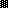 